JOIN US TO CELEBRATE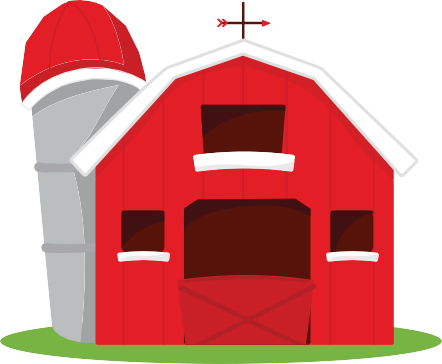 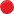 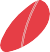 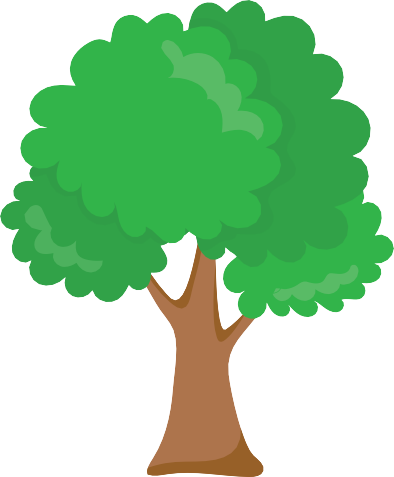 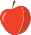 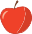 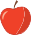 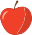 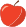 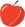 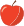 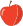 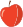 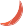 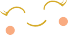 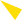 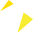 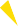 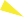 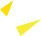 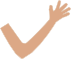 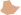 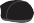 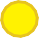 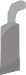 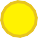 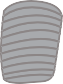 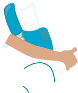 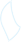 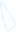 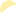 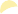 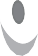 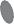 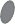 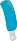 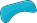 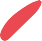 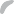 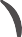 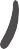 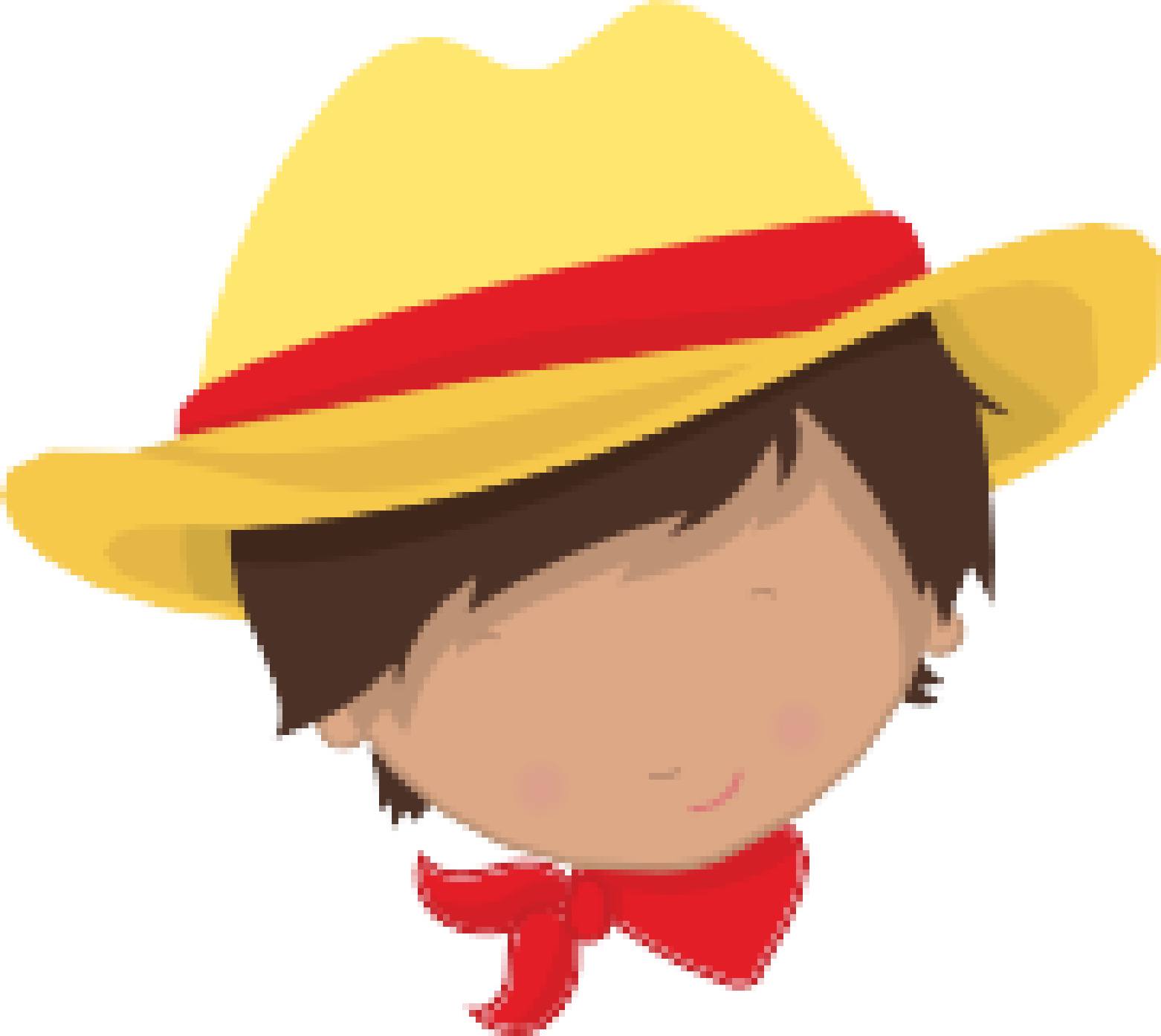 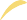 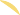 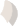 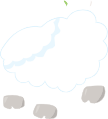 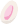 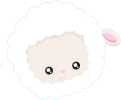 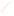 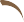 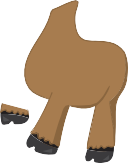 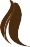 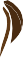 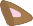 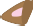 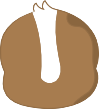 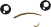 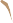 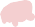 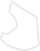 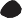 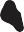 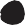 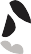 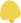 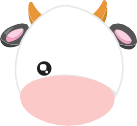 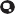 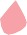 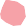 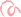 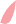 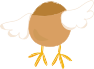 CHARLIEIS TURNING 3SUNDAY	9:30 a.m - 1:30 p.m.KIDS PARTY PALACE123 NW AVE. 33225-44MARCH	RSVP (300) 1234-1234COME AND JOIN THE PARTY!